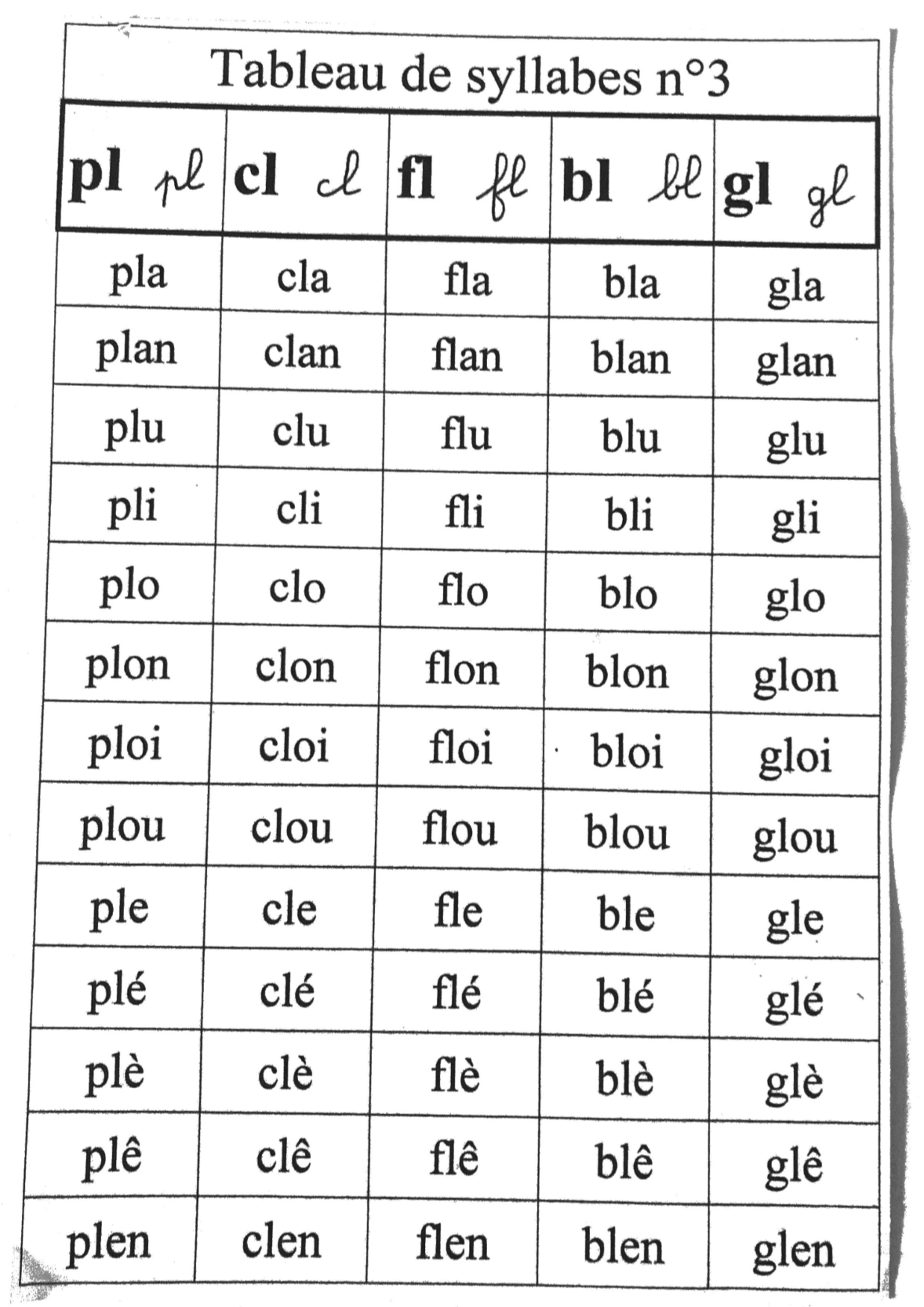 Lire le tableau de syllabes ci-contreFaire les exercices 5 - 6 et 7 P 101 dans le fichier de lectureFaire les exercices du fichier de mathématiques P 90 et 91Faire les calculs suivants : (vous pouvez utiliser des petits cubes, petits objets, petites billes… pour vous aider à calculer.)4 + 5 = ______				6 + 3 = ______9 + 4 = ______				5 + 2 = ______7 – 3 = ______				10 – 6 = _____11 – 7 = _____				13 – 4 = _____2  + _____ = 9					6 + _____ = 129 = ____ = 13 					11 + ____ = 16